بسمه تعالی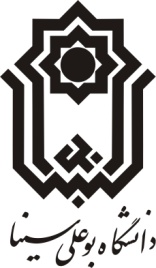 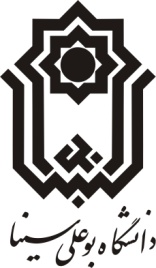 فرم اطلاعات آموزشیپذیرش بدون آزمون در مقطع کارشناسی ارشد به شیوه استاد محوربسمه تعالیفرم اطلاعات آموزشیپذیرش بدون آزمون در مقطع کارشناسی ارشد به شیوه استاد محوربسمه تعالیفرم اطلاعات آموزشیپذیرش بدون آزمون در مقطع کارشناسی ارشد به شیوه استاد محوربسمه تعالیفرم اطلاعات آموزشیپذیرش بدون آزمون در مقطع کارشناسی ارشد به شیوه استاد محوربسمه تعالیفرم اطلاعات آموزشیپذیرش بدون آزمون در مقطع کارشناسی ارشد به شیوه استاد محوربسمه تعالیفرم اطلاعات آموزشیپذیرش بدون آزمون در مقطع کارشناسی ارشد به شیوه استاد محوربسمه تعالیفرم اطلاعات آموزشیپذیرش بدون آزمون در مقطع کارشناسی ارشد به شیوه استاد محوربسمه تعالیفرم اطلاعات آموزشیپذیرش بدون آزمون در مقطع کارشناسی ارشد به شیوه استاد محوربسمه تعالیفرم اطلاعات آموزشیپذیرش بدون آزمون در مقطع کارشناسی ارشد به شیوه استاد محورتکمیل کلیه قسمت های این فرم الزامی است. فرم تکمیل شده بدون تایید آموزش کل دانشگاه محل تحصیل فاقد اعتبار است.تکمیل کلیه قسمت های این فرم الزامی است. فرم تکمیل شده بدون تایید آموزش کل دانشگاه محل تحصیل فاقد اعتبار است.تکمیل کلیه قسمت های این فرم الزامی است. فرم تکمیل شده بدون تایید آموزش کل دانشگاه محل تحصیل فاقد اعتبار است.تکمیل کلیه قسمت های این فرم الزامی است. فرم تکمیل شده بدون تایید آموزش کل دانشگاه محل تحصیل فاقد اعتبار است.تکمیل کلیه قسمت های این فرم الزامی است. فرم تکمیل شده بدون تایید آموزش کل دانشگاه محل تحصیل فاقد اعتبار است.تکمیل کلیه قسمت های این فرم الزامی است. فرم تکمیل شده بدون تایید آموزش کل دانشگاه محل تحصیل فاقد اعتبار است.تکمیل کلیه قسمت های این فرم الزامی است. فرم تکمیل شده بدون تایید آموزش کل دانشگاه محل تحصیل فاقد اعتبار است.تکمیل کلیه قسمت های این فرم الزامی است. فرم تکمیل شده بدون تایید آموزش کل دانشگاه محل تحصیل فاقد اعتبار است.تکمیل کلیه قسمت های این فرم الزامی است. فرم تکمیل شده بدون تایید آموزش کل دانشگاه محل تحصیل فاقد اعتبار است.توسط دفتر هدایت استعدادهای درخشان تکمیل می شود توسط دفتر هدایت استعدادهای درخشان تکمیل می شود توسط دفتر هدایت استعدادهای درخشان تکمیل می شود توسط دفتر هدایت استعدادهای درخشان تکمیل می شود توسط دفتر هدایت استعدادهای درخشان تکمیل می شود توسط دفتر هدایت استعدادهای درخشان تکمیل می شود توسط دفتر هدایت استعدادهای درخشان تکمیل می شود توسط دفتر هدایت استعدادهای درخشان تکمیل می شود توسط دفتر هدایت استعدادهای درخشان تکمیل می شود (در این قست چیزی ننویسید)(در این قست چیزی ننویسید)(در این قست چیزی ننویسید)(در این قست چیزی ننویسید)(در این قست چیزی ننویسید)(در این قست چیزی ننویسید)(در این قست چیزی ننویسید)(در این قست چیزی ننویسید)(در این قست چیزی ننویسید)مشخصات شناسنامه ایمشخصات شناسنامه ایمشخصات شناسنامه ایمشخصات شناسنامه ایمشخصات شناسنامه ایمشخصات شناسنامه ایمشخصات شناسنامه ایمشخصات شناسنامه ایتوسط داوطلب تکمیل شودمحلالصاق عکسمحلالصاق عکسکد ملیکد ملینام توسط داوطلب تکمیل شودمحلالصاق عکسمحلالصاق عکسشماره شناسنامهشماره شناسنامهنام خانوادگیتوسط داوطلب تکمیل شودمحلالصاق عکسمحلالصاق عکسسریال شناسنامهسریال شناسنامهنام پدرتوسط داوطلب تکمیل شودمحلالصاق عکسمحلالصاق عکساستان: ............................ شهرستان: ...........................محل صدورمحل صدورزن  □     مرد   □زن  □     مرد   □جنسیتتوسط داوطلب تکمیل شودمحلالصاق عکسمحلالصاق عکساستان: ............................ شهرستان: ...........................محل تولدمحل تولدشماره موبایلتوسط داوطلب تکمیل شودمحلالصاق عکسمحلالصاق عکس......./......./.........13تاریخ تولدتاریخ تولدشماره ثابت توسط داوطلب تکمیل شودمحلالصاق عکسمحلالصاق عکساستان: ............................ شهرستان: ...........................آدرس محل سکونتآدرس محل سکونتپست الکترونیکیتوسط داوطلب تکمیل شودمحلالصاق عکسمحلالصاق عکسبرای شرکت در آزمون کارشناسی ارشد سال تحصیلی آینده ثبت نام  □ نموده ام □ ننموده امبرای شرکت در آزمون کارشناسی ارشد سال تحصیلی آینده ثبت نام  □ نموده ام □ ننموده امبرای شرکت در آزمون کارشناسی ارشد سال تحصیلی آینده ثبت نام  □ نموده ام □ ننموده امبرای شرکت در آزمون کارشناسی ارشد سال تحصیلی آینده ثبت نام  □ نموده ام □ ننموده امبرای شرکت در آزمون کارشناسی ارشد سال تحصیلی آینده ثبت نام  □ نموده ام □ ننموده امبرای شرکت در آزمون کارشناسی ارشد سال تحصیلی آینده ثبت نام  □ نموده ام □ ننموده امتوسط داوطلب تکمیل شودرشته و گرایش مورد تقاضا در کارشناسی ارشدرشته و گرایش مورد تقاضا در کارشناسی ارشدرشته و گرایش مورد تقاضا در کارشناسی ارشدرشته و گرایش مورد تقاضا در کارشناسی ارشدرشته و گرایش مورد تقاضا در کارشناسی ارشدرشته و گرایش مورد تقاضا در کارشناسی ارشدرشته و گرایش مورد تقاضا در کارشناسی ارشدرشته و گرایش مورد تقاضا در کارشناسی ارشدتوسط داوطلب تکمیل شودرشته ...................................................................................  گرایش ..................................................................................................... رشته ...................................................................................  گرایش .....................................................................................................    رشته ...................................................................................  گرایش .....................................................................................................    رشته ...................................................................................  گرایش .....................................................................................................       رشته ...................................................................................  گرایش ..................................................................................................... رشته ...................................................................................  گرایش .....................................................................................................    رشته ...................................................................................  گرایش .....................................................................................................    رشته ...................................................................................  گرایش .....................................................................................................       رشته ...................................................................................  گرایش ..................................................................................................... رشته ...................................................................................  گرایش .....................................................................................................    رشته ...................................................................................  گرایش .....................................................................................................    رشته ...................................................................................  گرایش .....................................................................................................       رشته ...................................................................................  گرایش ..................................................................................................... رشته ...................................................................................  گرایش .....................................................................................................    رشته ...................................................................................  گرایش .....................................................................................................    رشته ...................................................................................  گرایش .....................................................................................................       رشته ...................................................................................  گرایش ..................................................................................................... رشته ...................................................................................  گرایش .....................................................................................................    رشته ...................................................................................  گرایش .....................................................................................................    رشته ...................................................................................  گرایش .....................................................................................................       رشته ...................................................................................  گرایش ..................................................................................................... رشته ...................................................................................  گرایش .....................................................................................................    رشته ...................................................................................  گرایش .....................................................................................................    رشته ...................................................................................  گرایش .....................................................................................................       رشته ...................................................................................  گرایش ..................................................................................................... رشته ...................................................................................  گرایش .....................................................................................................    رشته ...................................................................................  گرایش .....................................................................................................    رشته ...................................................................................  گرایش .....................................................................................................       رشته ...................................................................................  گرایش ..................................................................................................... رشته ...................................................................................  گرایش .....................................................................................................    رشته ...................................................................................  گرایش .....................................................................................................    رشته ...................................................................................  گرایش .....................................................................................................       توسط داوطلب تکمیل شوداینجانب  ...................................................... به تمام سؤالات مطرح شده در این فرم با دقت و صداقت پاسخ دادم و صحت آنها را تعهد می‌نمایم. همچنین اطلاع دارم که ارسال مدارک به دانشگاه و پذیرش اولیه به منزله پذیرش قطعی نمی باشد و مدارک ارسال شده و مبلغ پرداختی عودت داده نخواهد شد و موارد مطرح شده در صفحه دوم این فرم را تایید و تعهد می نمایم.                                      تاریخ: ......../ ......./ .......13  امضاء   ........................................                                                                                                         اینجانب  ...................................................... به تمام سؤالات مطرح شده در این فرم با دقت و صداقت پاسخ دادم و صحت آنها را تعهد می‌نمایم. همچنین اطلاع دارم که ارسال مدارک به دانشگاه و پذیرش اولیه به منزله پذیرش قطعی نمی باشد و مدارک ارسال شده و مبلغ پرداختی عودت داده نخواهد شد و موارد مطرح شده در صفحه دوم این فرم را تایید و تعهد می نمایم.                                      تاریخ: ......../ ......./ .......13  امضاء   ........................................                                                                                                         اینجانب  ...................................................... به تمام سؤالات مطرح شده در این فرم با دقت و صداقت پاسخ دادم و صحت آنها را تعهد می‌نمایم. همچنین اطلاع دارم که ارسال مدارک به دانشگاه و پذیرش اولیه به منزله پذیرش قطعی نمی باشد و مدارک ارسال شده و مبلغ پرداختی عودت داده نخواهد شد و موارد مطرح شده در صفحه دوم این فرم را تایید و تعهد می نمایم.                                      تاریخ: ......../ ......./ .......13  امضاء   ........................................                                                                                                         اینجانب  ...................................................... به تمام سؤالات مطرح شده در این فرم با دقت و صداقت پاسخ دادم و صحت آنها را تعهد می‌نمایم. همچنین اطلاع دارم که ارسال مدارک به دانشگاه و پذیرش اولیه به منزله پذیرش قطعی نمی باشد و مدارک ارسال شده و مبلغ پرداختی عودت داده نخواهد شد و موارد مطرح شده در صفحه دوم این فرم را تایید و تعهد می نمایم.                                      تاریخ: ......../ ......./ .......13  امضاء   ........................................                                                                                                         اینجانب  ...................................................... به تمام سؤالات مطرح شده در این فرم با دقت و صداقت پاسخ دادم و صحت آنها را تعهد می‌نمایم. همچنین اطلاع دارم که ارسال مدارک به دانشگاه و پذیرش اولیه به منزله پذیرش قطعی نمی باشد و مدارک ارسال شده و مبلغ پرداختی عودت داده نخواهد شد و موارد مطرح شده در صفحه دوم این فرم را تایید و تعهد می نمایم.                                      تاریخ: ......../ ......./ .......13  امضاء   ........................................                                                                                                         اینجانب  ...................................................... به تمام سؤالات مطرح شده در این فرم با دقت و صداقت پاسخ دادم و صحت آنها را تعهد می‌نمایم. همچنین اطلاع دارم که ارسال مدارک به دانشگاه و پذیرش اولیه به منزله پذیرش قطعی نمی باشد و مدارک ارسال شده و مبلغ پرداختی عودت داده نخواهد شد و موارد مطرح شده در صفحه دوم این فرم را تایید و تعهد می نمایم.                                      تاریخ: ......../ ......./ .......13  امضاء   ........................................                                                                                                         اینجانب  ...................................................... به تمام سؤالات مطرح شده در این فرم با دقت و صداقت پاسخ دادم و صحت آنها را تعهد می‌نمایم. همچنین اطلاع دارم که ارسال مدارک به دانشگاه و پذیرش اولیه به منزله پذیرش قطعی نمی باشد و مدارک ارسال شده و مبلغ پرداختی عودت داده نخواهد شد و موارد مطرح شده در صفحه دوم این فرم را تایید و تعهد می نمایم.                                      تاریخ: ......../ ......./ .......13  امضاء   ........................................                                                                                                         اینجانب  ...................................................... به تمام سؤالات مطرح شده در این فرم با دقت و صداقت پاسخ دادم و صحت آنها را تعهد می‌نمایم. همچنین اطلاع دارم که ارسال مدارک به دانشگاه و پذیرش اولیه به منزله پذیرش قطعی نمی باشد و مدارک ارسال شده و مبلغ پرداختی عودت داده نخواهد شد و موارد مطرح شده در صفحه دوم این فرم را تایید و تعهد می نمایم.                                      تاریخ: ......../ ......./ .......13  امضاء   ........................................                                                                                                         توسط داوطلب تکمیل شودمشخصات تحصیلی مقطع کارشناسی پیوسته*  اطلاعات معدل، رتبه و تعداد واحدهای گذرانده تا پایان نیمسال ششم بدون احتساب نیمسال تابستان بعد از نیمسال ششم تکمیل و تایید گردد.مشخصات تحصیلی مقطع کارشناسی پیوسته*  اطلاعات معدل، رتبه و تعداد واحدهای گذرانده تا پایان نیمسال ششم بدون احتساب نیمسال تابستان بعد از نیمسال ششم تکمیل و تایید گردد.مشخصات تحصیلی مقطع کارشناسی پیوسته*  اطلاعات معدل، رتبه و تعداد واحدهای گذرانده تا پایان نیمسال ششم بدون احتساب نیمسال تابستان بعد از نیمسال ششم تکمیل و تایید گردد.مشخصات تحصیلی مقطع کارشناسی پیوسته*  اطلاعات معدل، رتبه و تعداد واحدهای گذرانده تا پایان نیمسال ششم بدون احتساب نیمسال تابستان بعد از نیمسال ششم تکمیل و تایید گردد.مشخصات تحصیلی مقطع کارشناسی پیوسته*  اطلاعات معدل، رتبه و تعداد واحدهای گذرانده تا پایان نیمسال ششم بدون احتساب نیمسال تابستان بعد از نیمسال ششم تکمیل و تایید گردد.مشخصات تحصیلی مقطع کارشناسی پیوسته*  اطلاعات معدل، رتبه و تعداد واحدهای گذرانده تا پایان نیمسال ششم بدون احتساب نیمسال تابستان بعد از نیمسال ششم تکمیل و تایید گردد.مشخصات تحصیلی مقطع کارشناسی پیوسته*  اطلاعات معدل، رتبه و تعداد واحدهای گذرانده تا پایان نیمسال ششم بدون احتساب نیمسال تابستان بعد از نیمسال ششم تکمیل و تایید گردد.مشخصات تحصیلی مقطع کارشناسی پیوسته*  اطلاعات معدل، رتبه و تعداد واحدهای گذرانده تا پایان نیمسال ششم بدون احتساب نیمسال تابستان بعد از نیمسال ششم تکمیل و تایید گردد.توسط دانشگاه/موسسه آموزش عالی محل تحصیل تأیید شودنام دانشگاه محل تحصیل:                                                        آدرس دانشگاه محل تحصیل: استان:                       شهرستان:  نام دانشگاه محل تحصیل:                                                        آدرس دانشگاه محل تحصیل: استان:                       شهرستان:  نام دانشگاه محل تحصیل:                                                        آدرس دانشگاه محل تحصیل: استان:                       شهرستان:  نام دانشگاه محل تحصیل:                                                        آدرس دانشگاه محل تحصیل: استان:                       شهرستان:  نام دانشگاه محل تحصیل:                                                        آدرس دانشگاه محل تحصیل: استان:                       شهرستان:  نام دانشگاه محل تحصیل:                                                        آدرس دانشگاه محل تحصیل: استان:                       شهرستان:  نام دانشگاه محل تحصیل:                                                        آدرس دانشگاه محل تحصیل: استان:                       شهرستان:  نام دانشگاه محل تحصیل:                                                        آدرس دانشگاه محل تحصیل: استان:                       شهرستان:  توسط دانشگاه/موسسه آموزش عالی محل تحصیل تأیید شودتعداد کل واحدهای کد رشته کارشناسی جهت فارغ التحصیلیتعداد کل واحدهای کد رشته کارشناسی جهت فارغ التحصیلیتعداد کل واحدهای کد رشته کارشناسی جهت فارغ التحصیلیدانشکدهدانشکدهتوسط دانشگاه/موسسه آموزش عالی محل تحصیل تأیید شودتعداد نفرات ورودی رشته فارغ التحصیلیتعداد نفرات ورودی رشته فارغ التحصیلیتعداد نفرات ورودی رشته فارغ التحصیلیگروه آموزشیگروه آموزشیتوسط دانشگاه/موسسه آموزش عالی محل تحصیل تأیید شودرتبه تا پایان نیمسال ششم*رتبه تا پایان نیمسال ششم*رتبه تا پایان نیمسال ششم*روزانه     □     نوبت دوم   □روزانه     □     نوبت دوم   □نوع دوره نوع دوره توسط دانشگاه/موسسه آموزش عالی محل تحصیل تأیید شودمعدل تا پایان نیمسال ششم*معدل تا پایان نیمسال ششم*معدل تا پایان نیمسال ششم*شماره دانشجوییشماره دانشجوییتوسط دانشگاه/موسسه آموزش عالی محل تحصیل تأیید شودتعداد واحدهای گذرانده تا پایان نیمسال ششم*تعداد واحدهای گذرانده تا پایان نیمسال ششم*تعداد واحدهای گذرانده تا پایان نیمسال ششم*رشته تحصیلیرشته تحصیلیتوسط دانشگاه/موسسه آموزش عالی محل تحصیل تأیید شودبلی □  خیر □  آیا واحد معادل سازی شده داشته‌اید ؟آیا واحد معادل سازی شده داشته‌اید ؟آیا واحد معادل سازی شده داشته‌اید ؟گرایشگرایشتوسط دانشگاه/موسسه آموزش عالی محل تحصیل تأیید شودواحدهای معادل سازی شده از کدام دانشگاه بوده است؟ واحدهای معادل سازی شده از کدام دانشگاه بوده است؟ واحدهای معادل سازی شده از کدام دانشگاه بوده است؟ ........../.........../........13........../.........../........13تاریخ شروع به تحصیلتاریخ شروع به تحصیلتوسط دانشگاه/موسسه آموزش عالی محل تحصیل تأیید شودتعداد واحد معادل سازی شدهتعداد واحد معادل سازی شدهتعداد واحد معادل سازی شده........../.........../........13........../.........../........13تاریخ فارغ التحصیلیتاریخ فارغ التحصیلیتوسط دانشگاه/موسسه آموزش عالی محل تحصیل تأیید شودتعداد نیمسال معادل سازی شدهتعداد نیمسال معادل سازی شدهتعداد نیمسال معادل سازی شدهتعداد نیمسال‌های فارغ التحصیلیتعداد نیمسال‌های فارغ التحصیلیتوسط دانشگاه/موسسه آموزش عالی محل تحصیل تأیید شود                                                              مدیر امور آموزشی دانشکده/ دانشگاه / موسسه آموزش عالی                                                            نام و نام خانوادگی،تاریخ ، مهر و امضا                                                              مدیر امور آموزشی دانشکده/ دانشگاه / موسسه آموزش عالی                                                            نام و نام خانوادگی،تاریخ ، مهر و امضا                                                              مدیر امور آموزشی دانشکده/ دانشگاه / موسسه آموزش عالی                                                            نام و نام خانوادگی،تاریخ ، مهر و امضا                                                              مدیر امور آموزشی دانشکده/ دانشگاه / موسسه آموزش عالی                                                            نام و نام خانوادگی،تاریخ ، مهر و امضا                                                              مدیر امور آموزشی دانشکده/ دانشگاه / موسسه آموزش عالی                                                            نام و نام خانوادگی،تاریخ ، مهر و امضا                                                              مدیر امور آموزشی دانشکده/ دانشگاه / موسسه آموزش عالی                                                            نام و نام خانوادگی،تاریخ ، مهر و امضا                                                              مدیر امور آموزشی دانشکده/ دانشگاه / موسسه آموزش عالی                                                            نام و نام خانوادگی،تاریخ ، مهر و امضا                                                              مدیر امور آموزشی دانشکده/ دانشگاه / موسسه آموزش عالی                                                            نام و نام خانوادگی،تاریخ ، مهر و امضاتوسط دانشگاه/موسسه آموزش عالی محل تحصیل تأیید شوداینجانب تمام سؤالات مطرح شده در فرم های مربوط را با دقت و صداقت پاسخ دادم و مسئولیت صحت اطلاعات ارسالی را بعهده می گیرم. همچنین موارد زیر را تایید و تعهد می نمایم.اینجانب با اطلاع کامل از آیین نامه پذیرش بدون آزمون کارشناسی ارشد و شیوه نامه داخلی دفتر هدایت استعدادهای درخشان دانشگاه بوعلی سینا در خصوص پذیرش بدون آزمون کارشناسی ارشد جهت استفاده از این تسهیلات اقدام می نمایم.در کلیه آزمون‌های تئوری، عملی، پروژه معرفی به استاد (مقطع کارشناسی) شرکت نموده و همه نمرات اینجانب نهایی می باشد. در صورت هرگونه تأخیر در ارسال اطلاعات آموزشی یا ثبت نمرات پس از موعد مقرر و موارد مشابه دانشگاه بوعلی سینا و دفتر هدایت استعدادهای درخشان دانشگاه هیچ مسئولیتی در قبال پذیرش اینجانب ندارد. مدارک بارگذاری شده را شخصا تهیه نموده ام و اصالت آنها را تایید و تعهد می نمایم. همچنین حفظ اطلاعات کاربری سامانه را متعهد می شوم و تعهد می نمایم این اطلاعات را در اختیار شخص یا اشخاص دیگر قرار ندهم و امور مربوط را شخصا  انجام دهم.ارسال مدارک به دانشگاه و اعلام اسامی منتخبین اولیه به منزله پذیرش قطعی اینجانب نمی باشد. همچنین پس از اعلام اسامی منتخبین اولیه، در صورت بررسی های مجدد و با عنایت به قوانین و مقررات، امکان تغییر یا لغو پذیرش اینجانب در کد رشته اعلام شده وجود دارد. به هیچ وجه مدارک ارسال شده و مبلغ پرداختی به اینجانب عودت داده نخواهد شد.دانشگاه بوعلی سینا هیچ تعهدی نسبت به بررسی پرونده‌های ناقص و ارسال شده پس از مهلت مقرر را ندارد و مسئولیتی در خصوص تماس با اینجانب جهت تکمیل پرونده خود را ندارد. ملاک بررسی پرونده اینجانب، مدارک ارسالی در مهلت مقرر می باشد و در صورت تغییرات احتمالی در مدارک (حذف درس و غیره) پس از ارسال پرونده، دفتر تعهدی در خصوص بررسی مجدد ندارد. انصراف متقاضی فقط طبق ضوابط و مقررات  دفتر هدایت استعدادهای درخشان دانشگاه بوعلی سینا (مندرج در سایت دفتر) و در مهلت مقرر قابل قبول است. پس از انصراف دفتر تعهدی در قبال پذیرش مجدد ندارد.تماس های گرفته شده از سوی دفتر، جهت اطلاع رسانی یا دریافت برخی از اطلاعات متقاضیان و منتخبین اولیه است و هر گونه تماس (تلفنی و غیره) هیچ تعهدی برای این دفتر جهت پذیرش متقاضی  و ثبت در پرتال ایجاب نمی کند. بعلاوه در صورت پذیرش مشروط (از طریق تماس تلفنی و غیره) و عدم تطابق ظرفیت ارسالی از تحصیلات تکمیلی و ظرفیت پرتال سازمان سنجش، عدم امکان ثبت در پرتال سازمان سنجش، عدم پذیرش توسط سازمان سنجش و وزارت علوم یا عدم احراز شرایط آیین نامه ای پس از بررسی های صورت گرفته، دفتر هیچ تعهدی در قبال پذیرش متقاضی ندارد.دفتر هدایت استعدادهای درخشان دانشگاه بوعلی سینا مجاز است در صورت مشاهده هرگونه مغایرت آیین نامه ای، با رعایت ضوابط و مقررات دفتر، در هر مرحله (اعلام نتایج اولیه و پس از آن)، پذیرش اینجانب را لغو یا در کد رشته گرایش دیگر پذیرش نماید. ظرفیت پذیرش بدون آزمون کارشناسی ارشد توسط تحصیلات تکمیلی دانشگاه در اختیار دفتر قرار خواهد گرفت. ولی ملاک نهایی ظرفیت ثبت در پرتال سازمان سنجش است. دفتر هدایت استعدادهای درخشان تعهدی در قبال عدم تطابق ظرفیت ندارد.اینجانب متعهد می شوم پس از ثبت نام مشروط، مدارک مربوط به صلاحیت عمومی را در مهلت مقرر به دفتر هدایت استعدادهای درخشان دانشگاه بوعلی سینا تحویل دهم. هر گونه عواقب ناشی از عدم تحویل مدارک لازم یا تاخیر در تحویل مدارک مذکور به عهده اینجانب می باشد. در صورت عدم تایید صلاحیت عمومی توسط وزارت علوم تحقیقات و فناوری، پذیرش اینجانب کان لم یکن تلقی می شود و دانشگاه بوعلی سینا تعهدی در قبال فارغ التحصیلی اینجانب ندارد. اینجانب تمام سؤالات مطرح شده در فرم های مربوط را با دقت و صداقت پاسخ دادم و مسئولیت صحت اطلاعات ارسالی را بعهده می گیرم. همچنین موارد زیر را تایید و تعهد می نمایم.اینجانب با اطلاع کامل از آیین نامه پذیرش بدون آزمون کارشناسی ارشد و شیوه نامه داخلی دفتر هدایت استعدادهای درخشان دانشگاه بوعلی سینا در خصوص پذیرش بدون آزمون کارشناسی ارشد جهت استفاده از این تسهیلات اقدام می نمایم.در کلیه آزمون‌های تئوری، عملی، پروژه معرفی به استاد (مقطع کارشناسی) شرکت نموده و همه نمرات اینجانب نهایی می باشد. در صورت هرگونه تأخیر در ارسال اطلاعات آموزشی یا ثبت نمرات پس از موعد مقرر و موارد مشابه دانشگاه بوعلی سینا و دفتر هدایت استعدادهای درخشان دانشگاه هیچ مسئولیتی در قبال پذیرش اینجانب ندارد. مدارک بارگذاری شده را شخصا تهیه نموده ام و اصالت آنها را تایید و تعهد می نمایم. همچنین حفظ اطلاعات کاربری سامانه را متعهد می شوم و تعهد می نمایم این اطلاعات را در اختیار شخص یا اشخاص دیگر قرار ندهم و امور مربوط را شخصا  انجام دهم.ارسال مدارک به دانشگاه و اعلام اسامی منتخبین اولیه به منزله پذیرش قطعی اینجانب نمی باشد. همچنین پس از اعلام اسامی منتخبین اولیه، در صورت بررسی های مجدد و با عنایت به قوانین و مقررات، امکان تغییر یا لغو پذیرش اینجانب در کد رشته اعلام شده وجود دارد. به هیچ وجه مدارک ارسال شده و مبلغ پرداختی به اینجانب عودت داده نخواهد شد.دانشگاه بوعلی سینا هیچ تعهدی نسبت به بررسی پرونده‌های ناقص و ارسال شده پس از مهلت مقرر را ندارد و مسئولیتی در خصوص تماس با اینجانب جهت تکمیل پرونده خود را ندارد. ملاک بررسی پرونده اینجانب، مدارک ارسالی در مهلت مقرر می باشد و در صورت تغییرات احتمالی در مدارک (حذف درس و غیره) پس از ارسال پرونده، دفتر تعهدی در خصوص بررسی مجدد ندارد. انصراف متقاضی فقط طبق ضوابط و مقررات  دفتر هدایت استعدادهای درخشان دانشگاه بوعلی سینا (مندرج در سایت دفتر) و در مهلت مقرر قابل قبول است. پس از انصراف دفتر تعهدی در قبال پذیرش مجدد ندارد.تماس های گرفته شده از سوی دفتر، جهت اطلاع رسانی یا دریافت برخی از اطلاعات متقاضیان و منتخبین اولیه است و هر گونه تماس (تلفنی و غیره) هیچ تعهدی برای این دفتر جهت پذیرش متقاضی  و ثبت در پرتال ایجاب نمی کند. بعلاوه در صورت پذیرش مشروط (از طریق تماس تلفنی و غیره) و عدم تطابق ظرفیت ارسالی از تحصیلات تکمیلی و ظرفیت پرتال سازمان سنجش، عدم امکان ثبت در پرتال سازمان سنجش، عدم پذیرش توسط سازمان سنجش و وزارت علوم یا عدم احراز شرایط آیین نامه ای پس از بررسی های صورت گرفته، دفتر هیچ تعهدی در قبال پذیرش متقاضی ندارد.دفتر هدایت استعدادهای درخشان دانشگاه بوعلی سینا مجاز است در صورت مشاهده هرگونه مغایرت آیین نامه ای، با رعایت ضوابط و مقررات دفتر، در هر مرحله (اعلام نتایج اولیه و پس از آن)، پذیرش اینجانب را لغو یا در کد رشته گرایش دیگر پذیرش نماید. ظرفیت پذیرش بدون آزمون کارشناسی ارشد توسط تحصیلات تکمیلی دانشگاه در اختیار دفتر قرار خواهد گرفت. ولی ملاک نهایی ظرفیت ثبت در پرتال سازمان سنجش است. دفتر هدایت استعدادهای درخشان تعهدی در قبال عدم تطابق ظرفیت ندارد.اینجانب متعهد می شوم پس از ثبت نام مشروط، مدارک مربوط به صلاحیت عمومی را در مهلت مقرر به دفتر هدایت استعدادهای درخشان دانشگاه بوعلی سینا تحویل دهم. هر گونه عواقب ناشی از عدم تحویل مدارک لازم یا تاخیر در تحویل مدارک مذکور به عهده اینجانب می باشد. در صورت عدم تایید صلاحیت عمومی توسط وزارت علوم تحقیقات و فناوری، پذیرش اینجانب کان لم یکن تلقی می شود و دانشگاه بوعلی سینا تعهدی در قبال فارغ التحصیلی اینجانب ندارد. اینجانب تمام سؤالات مطرح شده در فرم های مربوط را با دقت و صداقت پاسخ دادم و مسئولیت صحت اطلاعات ارسالی را بعهده می گیرم. همچنین موارد زیر را تایید و تعهد می نمایم.اینجانب با اطلاع کامل از آیین نامه پذیرش بدون آزمون کارشناسی ارشد و شیوه نامه داخلی دفتر هدایت استعدادهای درخشان دانشگاه بوعلی سینا در خصوص پذیرش بدون آزمون کارشناسی ارشد جهت استفاده از این تسهیلات اقدام می نمایم.در کلیه آزمون‌های تئوری، عملی، پروژه معرفی به استاد (مقطع کارشناسی) شرکت نموده و همه نمرات اینجانب نهایی می باشد. در صورت هرگونه تأخیر در ارسال اطلاعات آموزشی یا ثبت نمرات پس از موعد مقرر و موارد مشابه دانشگاه بوعلی سینا و دفتر هدایت استعدادهای درخشان دانشگاه هیچ مسئولیتی در قبال پذیرش اینجانب ندارد. مدارک بارگذاری شده را شخصا تهیه نموده ام و اصالت آنها را تایید و تعهد می نمایم. همچنین حفظ اطلاعات کاربری سامانه را متعهد می شوم و تعهد می نمایم این اطلاعات را در اختیار شخص یا اشخاص دیگر قرار ندهم و امور مربوط را شخصا  انجام دهم.ارسال مدارک به دانشگاه و اعلام اسامی منتخبین اولیه به منزله پذیرش قطعی اینجانب نمی باشد. همچنین پس از اعلام اسامی منتخبین اولیه، در صورت بررسی های مجدد و با عنایت به قوانین و مقررات، امکان تغییر یا لغو پذیرش اینجانب در کد رشته اعلام شده وجود دارد. به هیچ وجه مدارک ارسال شده و مبلغ پرداختی به اینجانب عودت داده نخواهد شد.دانشگاه بوعلی سینا هیچ تعهدی نسبت به بررسی پرونده‌های ناقص و ارسال شده پس از مهلت مقرر را ندارد و مسئولیتی در خصوص تماس با اینجانب جهت تکمیل پرونده خود را ندارد. ملاک بررسی پرونده اینجانب، مدارک ارسالی در مهلت مقرر می باشد و در صورت تغییرات احتمالی در مدارک (حذف درس و غیره) پس از ارسال پرونده، دفتر تعهدی در خصوص بررسی مجدد ندارد. انصراف متقاضی فقط طبق ضوابط و مقررات  دفتر هدایت استعدادهای درخشان دانشگاه بوعلی سینا (مندرج در سایت دفتر) و در مهلت مقرر قابل قبول است. پس از انصراف دفتر تعهدی در قبال پذیرش مجدد ندارد.تماس های گرفته شده از سوی دفتر، جهت اطلاع رسانی یا دریافت برخی از اطلاعات متقاضیان و منتخبین اولیه است و هر گونه تماس (تلفنی و غیره) هیچ تعهدی برای این دفتر جهت پذیرش متقاضی  و ثبت در پرتال ایجاب نمی کند. بعلاوه در صورت پذیرش مشروط (از طریق تماس تلفنی و غیره) و عدم تطابق ظرفیت ارسالی از تحصیلات تکمیلی و ظرفیت پرتال سازمان سنجش، عدم امکان ثبت در پرتال سازمان سنجش، عدم پذیرش توسط سازمان سنجش و وزارت علوم یا عدم احراز شرایط آیین نامه ای پس از بررسی های صورت گرفته، دفتر هیچ تعهدی در قبال پذیرش متقاضی ندارد.دفتر هدایت استعدادهای درخشان دانشگاه بوعلی سینا مجاز است در صورت مشاهده هرگونه مغایرت آیین نامه ای، با رعایت ضوابط و مقررات دفتر، در هر مرحله (اعلام نتایج اولیه و پس از آن)، پذیرش اینجانب را لغو یا در کد رشته گرایش دیگر پذیرش نماید. ظرفیت پذیرش بدون آزمون کارشناسی ارشد توسط تحصیلات تکمیلی دانشگاه در اختیار دفتر قرار خواهد گرفت. ولی ملاک نهایی ظرفیت ثبت در پرتال سازمان سنجش است. دفتر هدایت استعدادهای درخشان تعهدی در قبال عدم تطابق ظرفیت ندارد.اینجانب متعهد می شوم پس از ثبت نام مشروط، مدارک مربوط به صلاحیت عمومی را در مهلت مقرر به دفتر هدایت استعدادهای درخشان دانشگاه بوعلی سینا تحویل دهم. هر گونه عواقب ناشی از عدم تحویل مدارک لازم یا تاخیر در تحویل مدارک مذکور به عهده اینجانب می باشد. در صورت عدم تایید صلاحیت عمومی توسط وزارت علوم تحقیقات و فناوری، پذیرش اینجانب کان لم یکن تلقی می شود و دانشگاه بوعلی سینا تعهدی در قبال فارغ التحصیلی اینجانب ندارد. اینجانب تمام سؤالات مطرح شده در فرم های مربوط را با دقت و صداقت پاسخ دادم و مسئولیت صحت اطلاعات ارسالی را بعهده می گیرم. همچنین موارد زیر را تایید و تعهد می نمایم.اینجانب با اطلاع کامل از آیین نامه پذیرش بدون آزمون کارشناسی ارشد و شیوه نامه داخلی دفتر هدایت استعدادهای درخشان دانشگاه بوعلی سینا در خصوص پذیرش بدون آزمون کارشناسی ارشد جهت استفاده از این تسهیلات اقدام می نمایم.در کلیه آزمون‌های تئوری، عملی، پروژه معرفی به استاد (مقطع کارشناسی) شرکت نموده و همه نمرات اینجانب نهایی می باشد. در صورت هرگونه تأخیر در ارسال اطلاعات آموزشی یا ثبت نمرات پس از موعد مقرر و موارد مشابه دانشگاه بوعلی سینا و دفتر هدایت استعدادهای درخشان دانشگاه هیچ مسئولیتی در قبال پذیرش اینجانب ندارد. مدارک بارگذاری شده را شخصا تهیه نموده ام و اصالت آنها را تایید و تعهد می نمایم. همچنین حفظ اطلاعات کاربری سامانه را متعهد می شوم و تعهد می نمایم این اطلاعات را در اختیار شخص یا اشخاص دیگر قرار ندهم و امور مربوط را شخصا  انجام دهم.ارسال مدارک به دانشگاه و اعلام اسامی منتخبین اولیه به منزله پذیرش قطعی اینجانب نمی باشد. همچنین پس از اعلام اسامی منتخبین اولیه، در صورت بررسی های مجدد و با عنایت به قوانین و مقررات، امکان تغییر یا لغو پذیرش اینجانب در کد رشته اعلام شده وجود دارد. به هیچ وجه مدارک ارسال شده و مبلغ پرداختی به اینجانب عودت داده نخواهد شد.دانشگاه بوعلی سینا هیچ تعهدی نسبت به بررسی پرونده‌های ناقص و ارسال شده پس از مهلت مقرر را ندارد و مسئولیتی در خصوص تماس با اینجانب جهت تکمیل پرونده خود را ندارد. ملاک بررسی پرونده اینجانب، مدارک ارسالی در مهلت مقرر می باشد و در صورت تغییرات احتمالی در مدارک (حذف درس و غیره) پس از ارسال پرونده، دفتر تعهدی در خصوص بررسی مجدد ندارد. انصراف متقاضی فقط طبق ضوابط و مقررات  دفتر هدایت استعدادهای درخشان دانشگاه بوعلی سینا (مندرج در سایت دفتر) و در مهلت مقرر قابل قبول است. پس از انصراف دفتر تعهدی در قبال پذیرش مجدد ندارد.تماس های گرفته شده از سوی دفتر، جهت اطلاع رسانی یا دریافت برخی از اطلاعات متقاضیان و منتخبین اولیه است و هر گونه تماس (تلفنی و غیره) هیچ تعهدی برای این دفتر جهت پذیرش متقاضی  و ثبت در پرتال ایجاب نمی کند. بعلاوه در صورت پذیرش مشروط (از طریق تماس تلفنی و غیره) و عدم تطابق ظرفیت ارسالی از تحصیلات تکمیلی و ظرفیت پرتال سازمان سنجش، عدم امکان ثبت در پرتال سازمان سنجش، عدم پذیرش توسط سازمان سنجش و وزارت علوم یا عدم احراز شرایط آیین نامه ای پس از بررسی های صورت گرفته، دفتر هیچ تعهدی در قبال پذیرش متقاضی ندارد.دفتر هدایت استعدادهای درخشان دانشگاه بوعلی سینا مجاز است در صورت مشاهده هرگونه مغایرت آیین نامه ای، با رعایت ضوابط و مقررات دفتر، در هر مرحله (اعلام نتایج اولیه و پس از آن)، پذیرش اینجانب را لغو یا در کد رشته گرایش دیگر پذیرش نماید. ظرفیت پذیرش بدون آزمون کارشناسی ارشد توسط تحصیلات تکمیلی دانشگاه در اختیار دفتر قرار خواهد گرفت. ولی ملاک نهایی ظرفیت ثبت در پرتال سازمان سنجش است. دفتر هدایت استعدادهای درخشان تعهدی در قبال عدم تطابق ظرفیت ندارد.اینجانب متعهد می شوم پس از ثبت نام مشروط، مدارک مربوط به صلاحیت عمومی را در مهلت مقرر به دفتر هدایت استعدادهای درخشان دانشگاه بوعلی سینا تحویل دهم. هر گونه عواقب ناشی از عدم تحویل مدارک لازم یا تاخیر در تحویل مدارک مذکور به عهده اینجانب می باشد. در صورت عدم تایید صلاحیت عمومی توسط وزارت علوم تحقیقات و فناوری، پذیرش اینجانب کان لم یکن تلقی می شود و دانشگاه بوعلی سینا تعهدی در قبال فارغ التحصیلی اینجانب ندارد. اینجانب تمام سؤالات مطرح شده در فرم های مربوط را با دقت و صداقت پاسخ دادم و مسئولیت صحت اطلاعات ارسالی را بعهده می گیرم. همچنین موارد زیر را تایید و تعهد می نمایم.اینجانب با اطلاع کامل از آیین نامه پذیرش بدون آزمون کارشناسی ارشد و شیوه نامه داخلی دفتر هدایت استعدادهای درخشان دانشگاه بوعلی سینا در خصوص پذیرش بدون آزمون کارشناسی ارشد جهت استفاده از این تسهیلات اقدام می نمایم.در کلیه آزمون‌های تئوری، عملی، پروژه معرفی به استاد (مقطع کارشناسی) شرکت نموده و همه نمرات اینجانب نهایی می باشد. در صورت هرگونه تأخیر در ارسال اطلاعات آموزشی یا ثبت نمرات پس از موعد مقرر و موارد مشابه دانشگاه بوعلی سینا و دفتر هدایت استعدادهای درخشان دانشگاه هیچ مسئولیتی در قبال پذیرش اینجانب ندارد. مدارک بارگذاری شده را شخصا تهیه نموده ام و اصالت آنها را تایید و تعهد می نمایم. همچنین حفظ اطلاعات کاربری سامانه را متعهد می شوم و تعهد می نمایم این اطلاعات را در اختیار شخص یا اشخاص دیگر قرار ندهم و امور مربوط را شخصا  انجام دهم.ارسال مدارک به دانشگاه و اعلام اسامی منتخبین اولیه به منزله پذیرش قطعی اینجانب نمی باشد. همچنین پس از اعلام اسامی منتخبین اولیه، در صورت بررسی های مجدد و با عنایت به قوانین و مقررات، امکان تغییر یا لغو پذیرش اینجانب در کد رشته اعلام شده وجود دارد. به هیچ وجه مدارک ارسال شده و مبلغ پرداختی به اینجانب عودت داده نخواهد شد.دانشگاه بوعلی سینا هیچ تعهدی نسبت به بررسی پرونده‌های ناقص و ارسال شده پس از مهلت مقرر را ندارد و مسئولیتی در خصوص تماس با اینجانب جهت تکمیل پرونده خود را ندارد. ملاک بررسی پرونده اینجانب، مدارک ارسالی در مهلت مقرر می باشد و در صورت تغییرات احتمالی در مدارک (حذف درس و غیره) پس از ارسال پرونده، دفتر تعهدی در خصوص بررسی مجدد ندارد. انصراف متقاضی فقط طبق ضوابط و مقررات  دفتر هدایت استعدادهای درخشان دانشگاه بوعلی سینا (مندرج در سایت دفتر) و در مهلت مقرر قابل قبول است. پس از انصراف دفتر تعهدی در قبال پذیرش مجدد ندارد.تماس های گرفته شده از سوی دفتر، جهت اطلاع رسانی یا دریافت برخی از اطلاعات متقاضیان و منتخبین اولیه است و هر گونه تماس (تلفنی و غیره) هیچ تعهدی برای این دفتر جهت پذیرش متقاضی  و ثبت در پرتال ایجاب نمی کند. بعلاوه در صورت پذیرش مشروط (از طریق تماس تلفنی و غیره) و عدم تطابق ظرفیت ارسالی از تحصیلات تکمیلی و ظرفیت پرتال سازمان سنجش، عدم امکان ثبت در پرتال سازمان سنجش، عدم پذیرش توسط سازمان سنجش و وزارت علوم یا عدم احراز شرایط آیین نامه ای پس از بررسی های صورت گرفته، دفتر هیچ تعهدی در قبال پذیرش متقاضی ندارد.دفتر هدایت استعدادهای درخشان دانشگاه بوعلی سینا مجاز است در صورت مشاهده هرگونه مغایرت آیین نامه ای، با رعایت ضوابط و مقررات دفتر، در هر مرحله (اعلام نتایج اولیه و پس از آن)، پذیرش اینجانب را لغو یا در کد رشته گرایش دیگر پذیرش نماید. ظرفیت پذیرش بدون آزمون کارشناسی ارشد توسط تحصیلات تکمیلی دانشگاه در اختیار دفتر قرار خواهد گرفت. ولی ملاک نهایی ظرفیت ثبت در پرتال سازمان سنجش است. دفتر هدایت استعدادهای درخشان تعهدی در قبال عدم تطابق ظرفیت ندارد.اینجانب متعهد می شوم پس از ثبت نام مشروط، مدارک مربوط به صلاحیت عمومی را در مهلت مقرر به دفتر هدایت استعدادهای درخشان دانشگاه بوعلی سینا تحویل دهم. هر گونه عواقب ناشی از عدم تحویل مدارک لازم یا تاخیر در تحویل مدارک مذکور به عهده اینجانب می باشد. در صورت عدم تایید صلاحیت عمومی توسط وزارت علوم تحقیقات و فناوری، پذیرش اینجانب کان لم یکن تلقی می شود و دانشگاه بوعلی سینا تعهدی در قبال فارغ التحصیلی اینجانب ندارد. اینجانب تمام سؤالات مطرح شده در فرم های مربوط را با دقت و صداقت پاسخ دادم و مسئولیت صحت اطلاعات ارسالی را بعهده می گیرم. همچنین موارد زیر را تایید و تعهد می نمایم.اینجانب با اطلاع کامل از آیین نامه پذیرش بدون آزمون کارشناسی ارشد و شیوه نامه داخلی دفتر هدایت استعدادهای درخشان دانشگاه بوعلی سینا در خصوص پذیرش بدون آزمون کارشناسی ارشد جهت استفاده از این تسهیلات اقدام می نمایم.در کلیه آزمون‌های تئوری، عملی، پروژه معرفی به استاد (مقطع کارشناسی) شرکت نموده و همه نمرات اینجانب نهایی می باشد. در صورت هرگونه تأخیر در ارسال اطلاعات آموزشی یا ثبت نمرات پس از موعد مقرر و موارد مشابه دانشگاه بوعلی سینا و دفتر هدایت استعدادهای درخشان دانشگاه هیچ مسئولیتی در قبال پذیرش اینجانب ندارد. مدارک بارگذاری شده را شخصا تهیه نموده ام و اصالت آنها را تایید و تعهد می نمایم. همچنین حفظ اطلاعات کاربری سامانه را متعهد می شوم و تعهد می نمایم این اطلاعات را در اختیار شخص یا اشخاص دیگر قرار ندهم و امور مربوط را شخصا  انجام دهم.ارسال مدارک به دانشگاه و اعلام اسامی منتخبین اولیه به منزله پذیرش قطعی اینجانب نمی باشد. همچنین پس از اعلام اسامی منتخبین اولیه، در صورت بررسی های مجدد و با عنایت به قوانین و مقررات، امکان تغییر یا لغو پذیرش اینجانب در کد رشته اعلام شده وجود دارد. به هیچ وجه مدارک ارسال شده و مبلغ پرداختی به اینجانب عودت داده نخواهد شد.دانشگاه بوعلی سینا هیچ تعهدی نسبت به بررسی پرونده‌های ناقص و ارسال شده پس از مهلت مقرر را ندارد و مسئولیتی در خصوص تماس با اینجانب جهت تکمیل پرونده خود را ندارد. ملاک بررسی پرونده اینجانب، مدارک ارسالی در مهلت مقرر می باشد و در صورت تغییرات احتمالی در مدارک (حذف درس و غیره) پس از ارسال پرونده، دفتر تعهدی در خصوص بررسی مجدد ندارد. انصراف متقاضی فقط طبق ضوابط و مقررات  دفتر هدایت استعدادهای درخشان دانشگاه بوعلی سینا (مندرج در سایت دفتر) و در مهلت مقرر قابل قبول است. پس از انصراف دفتر تعهدی در قبال پذیرش مجدد ندارد.تماس های گرفته شده از سوی دفتر، جهت اطلاع رسانی یا دریافت برخی از اطلاعات متقاضیان و منتخبین اولیه است و هر گونه تماس (تلفنی و غیره) هیچ تعهدی برای این دفتر جهت پذیرش متقاضی  و ثبت در پرتال ایجاب نمی کند. بعلاوه در صورت پذیرش مشروط (از طریق تماس تلفنی و غیره) و عدم تطابق ظرفیت ارسالی از تحصیلات تکمیلی و ظرفیت پرتال سازمان سنجش، عدم امکان ثبت در پرتال سازمان سنجش، عدم پذیرش توسط سازمان سنجش و وزارت علوم یا عدم احراز شرایط آیین نامه ای پس از بررسی های صورت گرفته، دفتر هیچ تعهدی در قبال پذیرش متقاضی ندارد.دفتر هدایت استعدادهای درخشان دانشگاه بوعلی سینا مجاز است در صورت مشاهده هرگونه مغایرت آیین نامه ای، با رعایت ضوابط و مقررات دفتر، در هر مرحله (اعلام نتایج اولیه و پس از آن)، پذیرش اینجانب را لغو یا در کد رشته گرایش دیگر پذیرش نماید. ظرفیت پذیرش بدون آزمون کارشناسی ارشد توسط تحصیلات تکمیلی دانشگاه در اختیار دفتر قرار خواهد گرفت. ولی ملاک نهایی ظرفیت ثبت در پرتال سازمان سنجش است. دفتر هدایت استعدادهای درخشان تعهدی در قبال عدم تطابق ظرفیت ندارد.اینجانب متعهد می شوم پس از ثبت نام مشروط، مدارک مربوط به صلاحیت عمومی را در مهلت مقرر به دفتر هدایت استعدادهای درخشان دانشگاه بوعلی سینا تحویل دهم. هر گونه عواقب ناشی از عدم تحویل مدارک لازم یا تاخیر در تحویل مدارک مذکور به عهده اینجانب می باشد. در صورت عدم تایید صلاحیت عمومی توسط وزارت علوم تحقیقات و فناوری، پذیرش اینجانب کان لم یکن تلقی می شود و دانشگاه بوعلی سینا تعهدی در قبال فارغ التحصیلی اینجانب ندارد. اینجانب تمام سؤالات مطرح شده در فرم های مربوط را با دقت و صداقت پاسخ دادم و مسئولیت صحت اطلاعات ارسالی را بعهده می گیرم. همچنین موارد زیر را تایید و تعهد می نمایم.اینجانب با اطلاع کامل از آیین نامه پذیرش بدون آزمون کارشناسی ارشد و شیوه نامه داخلی دفتر هدایت استعدادهای درخشان دانشگاه بوعلی سینا در خصوص پذیرش بدون آزمون کارشناسی ارشد جهت استفاده از این تسهیلات اقدام می نمایم.در کلیه آزمون‌های تئوری، عملی، پروژه معرفی به استاد (مقطع کارشناسی) شرکت نموده و همه نمرات اینجانب نهایی می باشد. در صورت هرگونه تأخیر در ارسال اطلاعات آموزشی یا ثبت نمرات پس از موعد مقرر و موارد مشابه دانشگاه بوعلی سینا و دفتر هدایت استعدادهای درخشان دانشگاه هیچ مسئولیتی در قبال پذیرش اینجانب ندارد. مدارک بارگذاری شده را شخصا تهیه نموده ام و اصالت آنها را تایید و تعهد می نمایم. همچنین حفظ اطلاعات کاربری سامانه را متعهد می شوم و تعهد می نمایم این اطلاعات را در اختیار شخص یا اشخاص دیگر قرار ندهم و امور مربوط را شخصا  انجام دهم.ارسال مدارک به دانشگاه و اعلام اسامی منتخبین اولیه به منزله پذیرش قطعی اینجانب نمی باشد. همچنین پس از اعلام اسامی منتخبین اولیه، در صورت بررسی های مجدد و با عنایت به قوانین و مقررات، امکان تغییر یا لغو پذیرش اینجانب در کد رشته اعلام شده وجود دارد. به هیچ وجه مدارک ارسال شده و مبلغ پرداختی به اینجانب عودت داده نخواهد شد.دانشگاه بوعلی سینا هیچ تعهدی نسبت به بررسی پرونده‌های ناقص و ارسال شده پس از مهلت مقرر را ندارد و مسئولیتی در خصوص تماس با اینجانب جهت تکمیل پرونده خود را ندارد. ملاک بررسی پرونده اینجانب، مدارک ارسالی در مهلت مقرر می باشد و در صورت تغییرات احتمالی در مدارک (حذف درس و غیره) پس از ارسال پرونده، دفتر تعهدی در خصوص بررسی مجدد ندارد. انصراف متقاضی فقط طبق ضوابط و مقررات  دفتر هدایت استعدادهای درخشان دانشگاه بوعلی سینا (مندرج در سایت دفتر) و در مهلت مقرر قابل قبول است. پس از انصراف دفتر تعهدی در قبال پذیرش مجدد ندارد.تماس های گرفته شده از سوی دفتر، جهت اطلاع رسانی یا دریافت برخی از اطلاعات متقاضیان و منتخبین اولیه است و هر گونه تماس (تلفنی و غیره) هیچ تعهدی برای این دفتر جهت پذیرش متقاضی  و ثبت در پرتال ایجاب نمی کند. بعلاوه در صورت پذیرش مشروط (از طریق تماس تلفنی و غیره) و عدم تطابق ظرفیت ارسالی از تحصیلات تکمیلی و ظرفیت پرتال سازمان سنجش، عدم امکان ثبت در پرتال سازمان سنجش، عدم پذیرش توسط سازمان سنجش و وزارت علوم یا عدم احراز شرایط آیین نامه ای پس از بررسی های صورت گرفته، دفتر هیچ تعهدی در قبال پذیرش متقاضی ندارد.دفتر هدایت استعدادهای درخشان دانشگاه بوعلی سینا مجاز است در صورت مشاهده هرگونه مغایرت آیین نامه ای، با رعایت ضوابط و مقررات دفتر، در هر مرحله (اعلام نتایج اولیه و پس از آن)، پذیرش اینجانب را لغو یا در کد رشته گرایش دیگر پذیرش نماید. ظرفیت پذیرش بدون آزمون کارشناسی ارشد توسط تحصیلات تکمیلی دانشگاه در اختیار دفتر قرار خواهد گرفت. ولی ملاک نهایی ظرفیت ثبت در پرتال سازمان سنجش است. دفتر هدایت استعدادهای درخشان تعهدی در قبال عدم تطابق ظرفیت ندارد.اینجانب متعهد می شوم پس از ثبت نام مشروط، مدارک مربوط به صلاحیت عمومی را در مهلت مقرر به دفتر هدایت استعدادهای درخشان دانشگاه بوعلی سینا تحویل دهم. هر گونه عواقب ناشی از عدم تحویل مدارک لازم یا تاخیر در تحویل مدارک مذکور به عهده اینجانب می باشد. در صورت عدم تایید صلاحیت عمومی توسط وزارت علوم تحقیقات و فناوری، پذیرش اینجانب کان لم یکن تلقی می شود و دانشگاه بوعلی سینا تعهدی در قبال فارغ التحصیلی اینجانب ندارد. اینجانب تمام سؤالات مطرح شده در فرم های مربوط را با دقت و صداقت پاسخ دادم و مسئولیت صحت اطلاعات ارسالی را بعهده می گیرم. همچنین موارد زیر را تایید و تعهد می نمایم.اینجانب با اطلاع کامل از آیین نامه پذیرش بدون آزمون کارشناسی ارشد و شیوه نامه داخلی دفتر هدایت استعدادهای درخشان دانشگاه بوعلی سینا در خصوص پذیرش بدون آزمون کارشناسی ارشد جهت استفاده از این تسهیلات اقدام می نمایم.در کلیه آزمون‌های تئوری، عملی، پروژه معرفی به استاد (مقطع کارشناسی) شرکت نموده و همه نمرات اینجانب نهایی می باشد. در صورت هرگونه تأخیر در ارسال اطلاعات آموزشی یا ثبت نمرات پس از موعد مقرر و موارد مشابه دانشگاه بوعلی سینا و دفتر هدایت استعدادهای درخشان دانشگاه هیچ مسئولیتی در قبال پذیرش اینجانب ندارد. مدارک بارگذاری شده را شخصا تهیه نموده ام و اصالت آنها را تایید و تعهد می نمایم. همچنین حفظ اطلاعات کاربری سامانه را متعهد می شوم و تعهد می نمایم این اطلاعات را در اختیار شخص یا اشخاص دیگر قرار ندهم و امور مربوط را شخصا  انجام دهم.ارسال مدارک به دانشگاه و اعلام اسامی منتخبین اولیه به منزله پذیرش قطعی اینجانب نمی باشد. همچنین پس از اعلام اسامی منتخبین اولیه، در صورت بررسی های مجدد و با عنایت به قوانین و مقررات، امکان تغییر یا لغو پذیرش اینجانب در کد رشته اعلام شده وجود دارد. به هیچ وجه مدارک ارسال شده و مبلغ پرداختی به اینجانب عودت داده نخواهد شد.دانشگاه بوعلی سینا هیچ تعهدی نسبت به بررسی پرونده‌های ناقص و ارسال شده پس از مهلت مقرر را ندارد و مسئولیتی در خصوص تماس با اینجانب جهت تکمیل پرونده خود را ندارد. ملاک بررسی پرونده اینجانب، مدارک ارسالی در مهلت مقرر می باشد و در صورت تغییرات احتمالی در مدارک (حذف درس و غیره) پس از ارسال پرونده، دفتر تعهدی در خصوص بررسی مجدد ندارد. انصراف متقاضی فقط طبق ضوابط و مقررات  دفتر هدایت استعدادهای درخشان دانشگاه بوعلی سینا (مندرج در سایت دفتر) و در مهلت مقرر قابل قبول است. پس از انصراف دفتر تعهدی در قبال پذیرش مجدد ندارد.تماس های گرفته شده از سوی دفتر، جهت اطلاع رسانی یا دریافت برخی از اطلاعات متقاضیان و منتخبین اولیه است و هر گونه تماس (تلفنی و غیره) هیچ تعهدی برای این دفتر جهت پذیرش متقاضی  و ثبت در پرتال ایجاب نمی کند. بعلاوه در صورت پذیرش مشروط (از طریق تماس تلفنی و غیره) و عدم تطابق ظرفیت ارسالی از تحصیلات تکمیلی و ظرفیت پرتال سازمان سنجش، عدم امکان ثبت در پرتال سازمان سنجش، عدم پذیرش توسط سازمان سنجش و وزارت علوم یا عدم احراز شرایط آیین نامه ای پس از بررسی های صورت گرفته، دفتر هیچ تعهدی در قبال پذیرش متقاضی ندارد.دفتر هدایت استعدادهای درخشان دانشگاه بوعلی سینا مجاز است در صورت مشاهده هرگونه مغایرت آیین نامه ای، با رعایت ضوابط و مقررات دفتر، در هر مرحله (اعلام نتایج اولیه و پس از آن)، پذیرش اینجانب را لغو یا در کد رشته گرایش دیگر پذیرش نماید. ظرفیت پذیرش بدون آزمون کارشناسی ارشد توسط تحصیلات تکمیلی دانشگاه در اختیار دفتر قرار خواهد گرفت. ولی ملاک نهایی ظرفیت ثبت در پرتال سازمان سنجش است. دفتر هدایت استعدادهای درخشان تعهدی در قبال عدم تطابق ظرفیت ندارد.اینجانب متعهد می شوم پس از ثبت نام مشروط، مدارک مربوط به صلاحیت عمومی را در مهلت مقرر به دفتر هدایت استعدادهای درخشان دانشگاه بوعلی سینا تحویل دهم. هر گونه عواقب ناشی از عدم تحویل مدارک لازم یا تاخیر در تحویل مدارک مذکور به عهده اینجانب می باشد. در صورت عدم تایید صلاحیت عمومی توسط وزارت علوم تحقیقات و فناوری، پذیرش اینجانب کان لم یکن تلقی می شود و دانشگاه بوعلی سینا تعهدی در قبال فارغ التحصیلی اینجانب ندارد. اینجانب تمام سؤالات مطرح شده در فرم های مربوط را با دقت و صداقت پاسخ دادم و مسئولیت صحت اطلاعات ارسالی را بعهده می گیرم. همچنین موارد زیر را تایید و تعهد می نمایم.اینجانب با اطلاع کامل از آیین نامه پذیرش بدون آزمون کارشناسی ارشد و شیوه نامه داخلی دفتر هدایت استعدادهای درخشان دانشگاه بوعلی سینا در خصوص پذیرش بدون آزمون کارشناسی ارشد جهت استفاده از این تسهیلات اقدام می نمایم.در کلیه آزمون‌های تئوری، عملی، پروژه معرفی به استاد (مقطع کارشناسی) شرکت نموده و همه نمرات اینجانب نهایی می باشد. در صورت هرگونه تأخیر در ارسال اطلاعات آموزشی یا ثبت نمرات پس از موعد مقرر و موارد مشابه دانشگاه بوعلی سینا و دفتر هدایت استعدادهای درخشان دانشگاه هیچ مسئولیتی در قبال پذیرش اینجانب ندارد. مدارک بارگذاری شده را شخصا تهیه نموده ام و اصالت آنها را تایید و تعهد می نمایم. همچنین حفظ اطلاعات کاربری سامانه را متعهد می شوم و تعهد می نمایم این اطلاعات را در اختیار شخص یا اشخاص دیگر قرار ندهم و امور مربوط را شخصا  انجام دهم.ارسال مدارک به دانشگاه و اعلام اسامی منتخبین اولیه به منزله پذیرش قطعی اینجانب نمی باشد. همچنین پس از اعلام اسامی منتخبین اولیه، در صورت بررسی های مجدد و با عنایت به قوانین و مقررات، امکان تغییر یا لغو پذیرش اینجانب در کد رشته اعلام شده وجود دارد. به هیچ وجه مدارک ارسال شده و مبلغ پرداختی به اینجانب عودت داده نخواهد شد.دانشگاه بوعلی سینا هیچ تعهدی نسبت به بررسی پرونده‌های ناقص و ارسال شده پس از مهلت مقرر را ندارد و مسئولیتی در خصوص تماس با اینجانب جهت تکمیل پرونده خود را ندارد. ملاک بررسی پرونده اینجانب، مدارک ارسالی در مهلت مقرر می باشد و در صورت تغییرات احتمالی در مدارک (حذف درس و غیره) پس از ارسال پرونده، دفتر تعهدی در خصوص بررسی مجدد ندارد. انصراف متقاضی فقط طبق ضوابط و مقررات  دفتر هدایت استعدادهای درخشان دانشگاه بوعلی سینا (مندرج در سایت دفتر) و در مهلت مقرر قابل قبول است. پس از انصراف دفتر تعهدی در قبال پذیرش مجدد ندارد.تماس های گرفته شده از سوی دفتر، جهت اطلاع رسانی یا دریافت برخی از اطلاعات متقاضیان و منتخبین اولیه است و هر گونه تماس (تلفنی و غیره) هیچ تعهدی برای این دفتر جهت پذیرش متقاضی  و ثبت در پرتال ایجاب نمی کند. بعلاوه در صورت پذیرش مشروط (از طریق تماس تلفنی و غیره) و عدم تطابق ظرفیت ارسالی از تحصیلات تکمیلی و ظرفیت پرتال سازمان سنجش، عدم امکان ثبت در پرتال سازمان سنجش، عدم پذیرش توسط سازمان سنجش و وزارت علوم یا عدم احراز شرایط آیین نامه ای پس از بررسی های صورت گرفته، دفتر هیچ تعهدی در قبال پذیرش متقاضی ندارد.دفتر هدایت استعدادهای درخشان دانشگاه بوعلی سینا مجاز است در صورت مشاهده هرگونه مغایرت آیین نامه ای، با رعایت ضوابط و مقررات دفتر، در هر مرحله (اعلام نتایج اولیه و پس از آن)، پذیرش اینجانب را لغو یا در کد رشته گرایش دیگر پذیرش نماید. ظرفیت پذیرش بدون آزمون کارشناسی ارشد توسط تحصیلات تکمیلی دانشگاه در اختیار دفتر قرار خواهد گرفت. ولی ملاک نهایی ظرفیت ثبت در پرتال سازمان سنجش است. دفتر هدایت استعدادهای درخشان تعهدی در قبال عدم تطابق ظرفیت ندارد.اینجانب متعهد می شوم پس از ثبت نام مشروط، مدارک مربوط به صلاحیت عمومی را در مهلت مقرر به دفتر هدایت استعدادهای درخشان دانشگاه بوعلی سینا تحویل دهم. هر گونه عواقب ناشی از عدم تحویل مدارک لازم یا تاخیر در تحویل مدارک مذکور به عهده اینجانب می باشد. در صورت عدم تایید صلاحیت عمومی توسط وزارت علوم تحقیقات و فناوری، پذیرش اینجانب کان لم یکن تلقی می شود و دانشگاه بوعلی سینا تعهدی در قبال فارغ التحصیلی اینجانب ندارد. 